This tutorial demonstrates a full submission selenium  testcase(in HTML) on http://qa-pubman.mpdl.mpg.de:8080/TestCase:Tester follows following steps: (PMTS-49 full_Submission_paper_submit)Step One:Record testcase using Selenium IDE:Open Firefox, choose Selenium IDE from the Tools drop-down menu. Go to http://qa-pubman.mpdl.mpg.de:8080/pubman/ .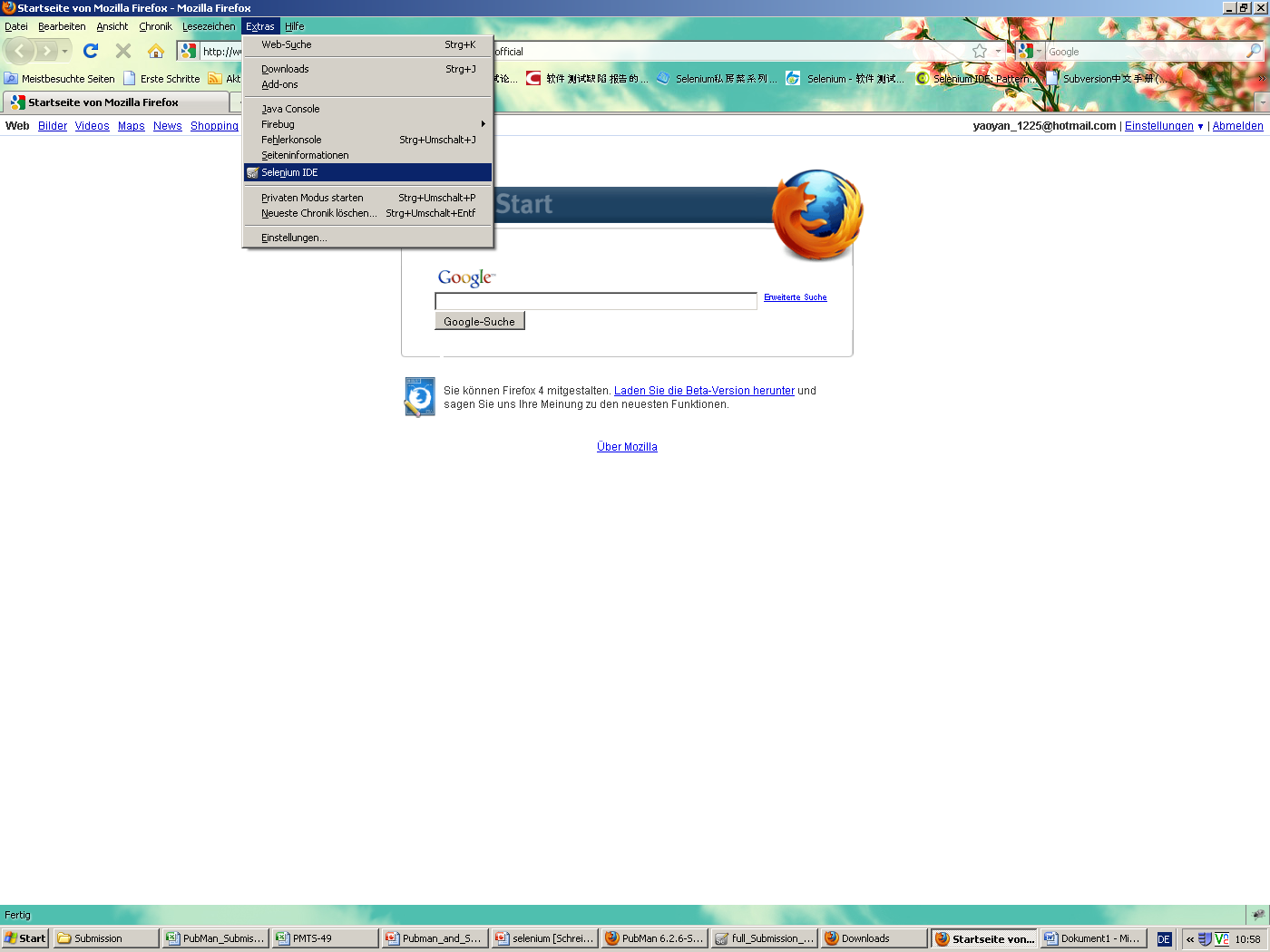 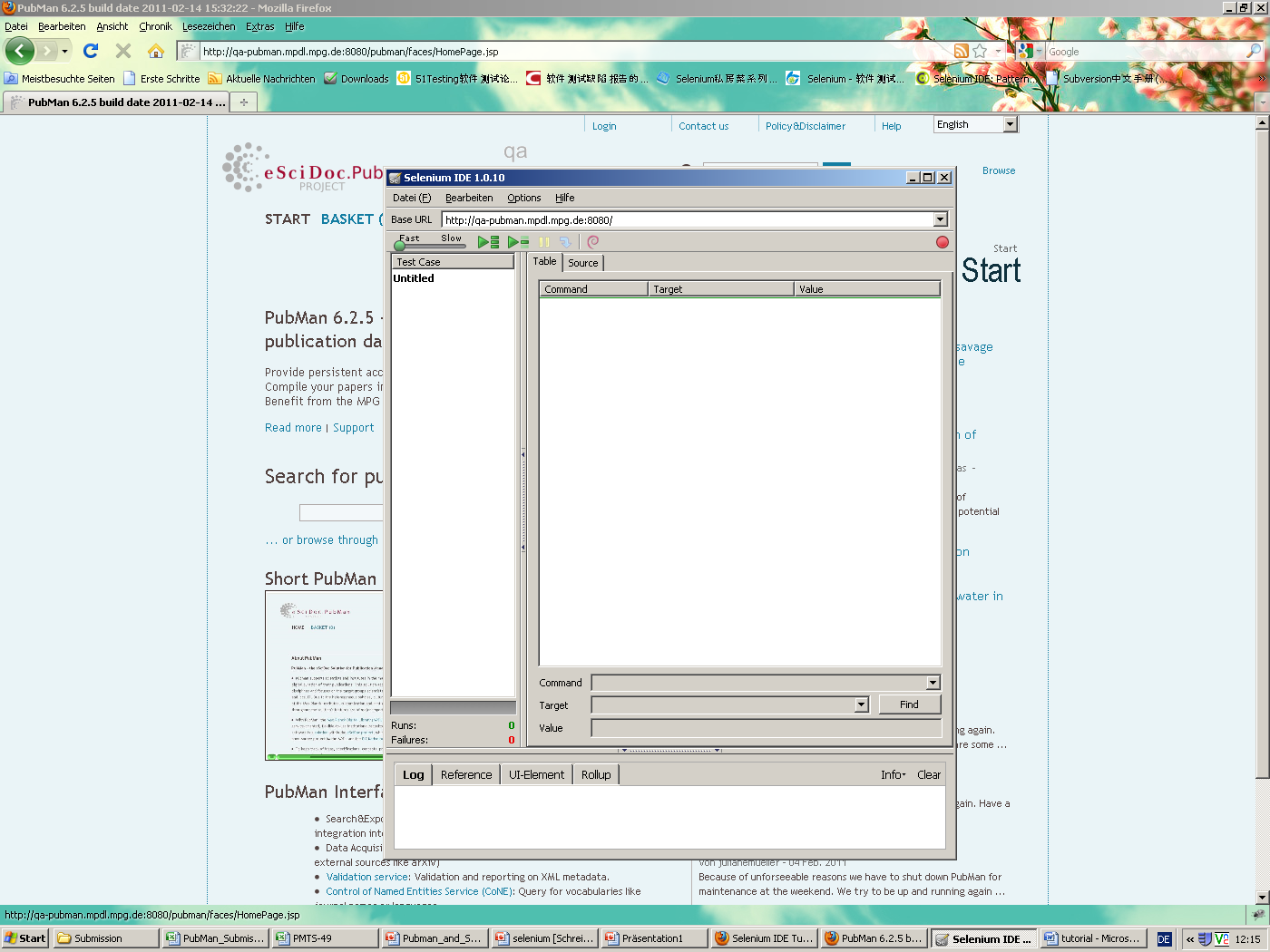 Click the red record button starting record.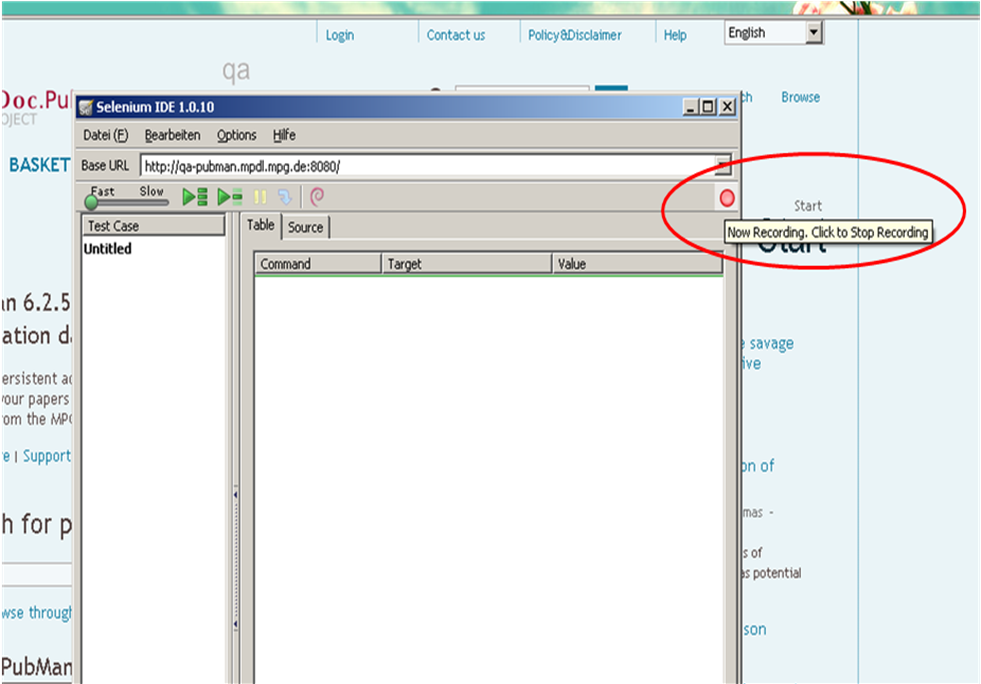 Log in eSciDoc..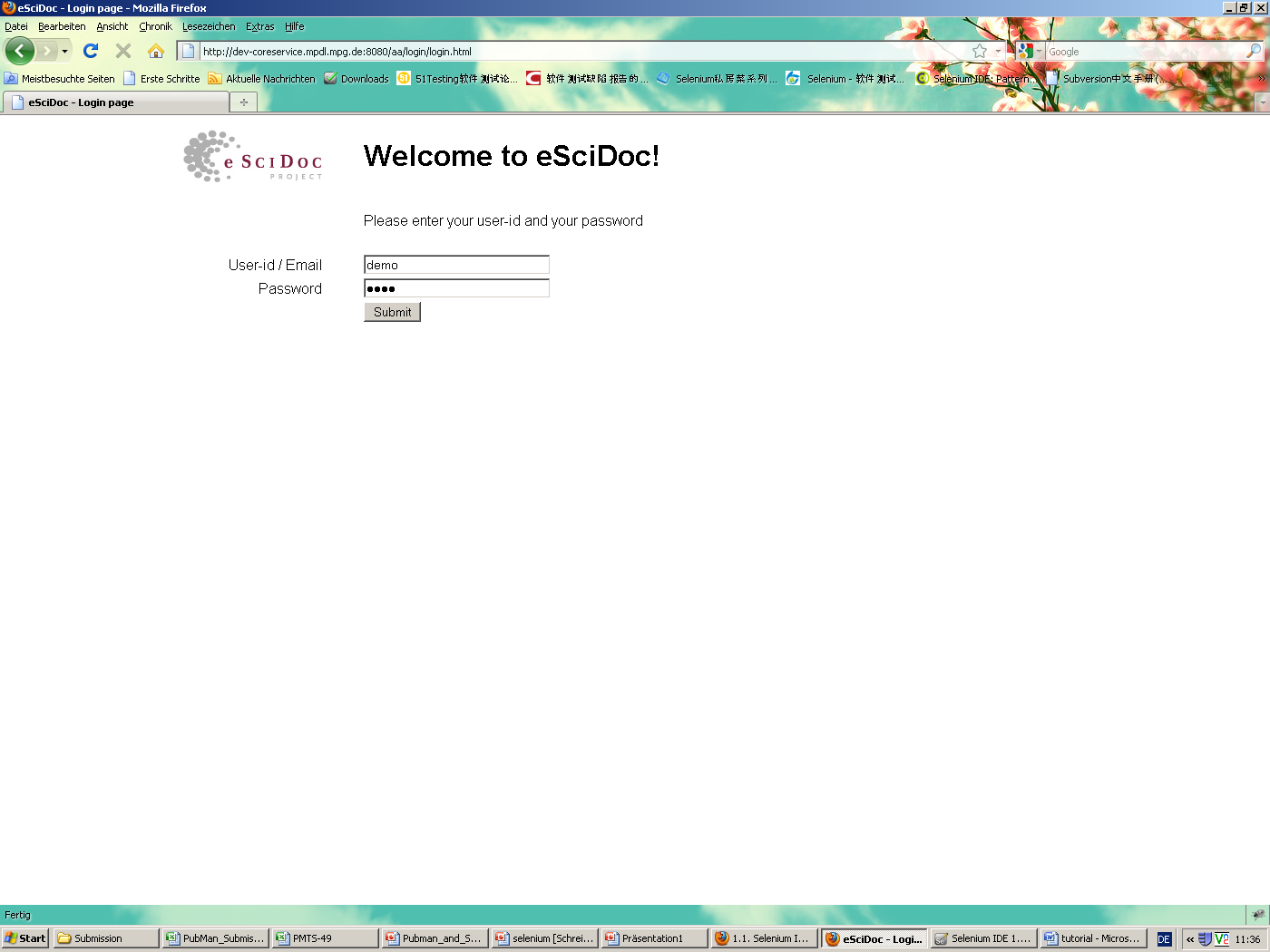 Change to English mode: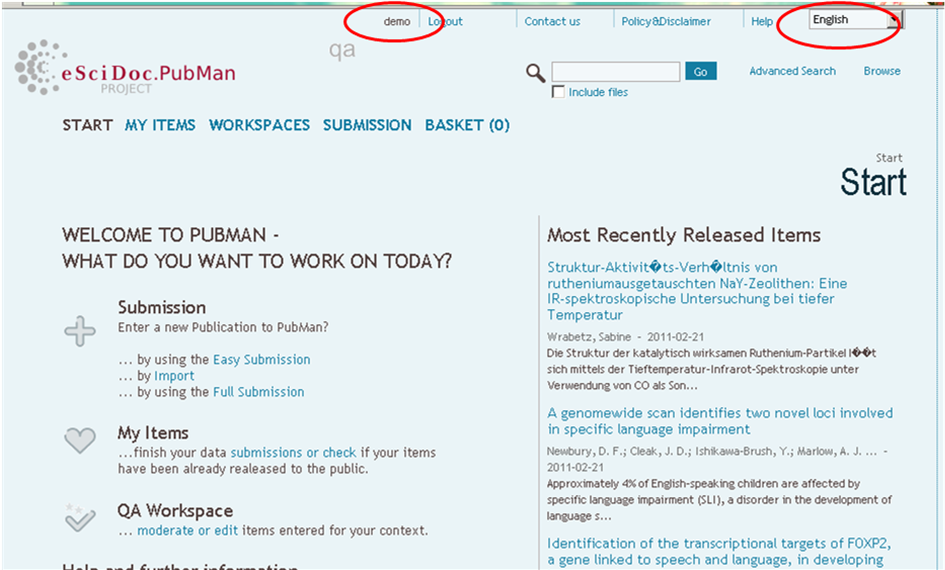 Whole steps are recorded in IDE.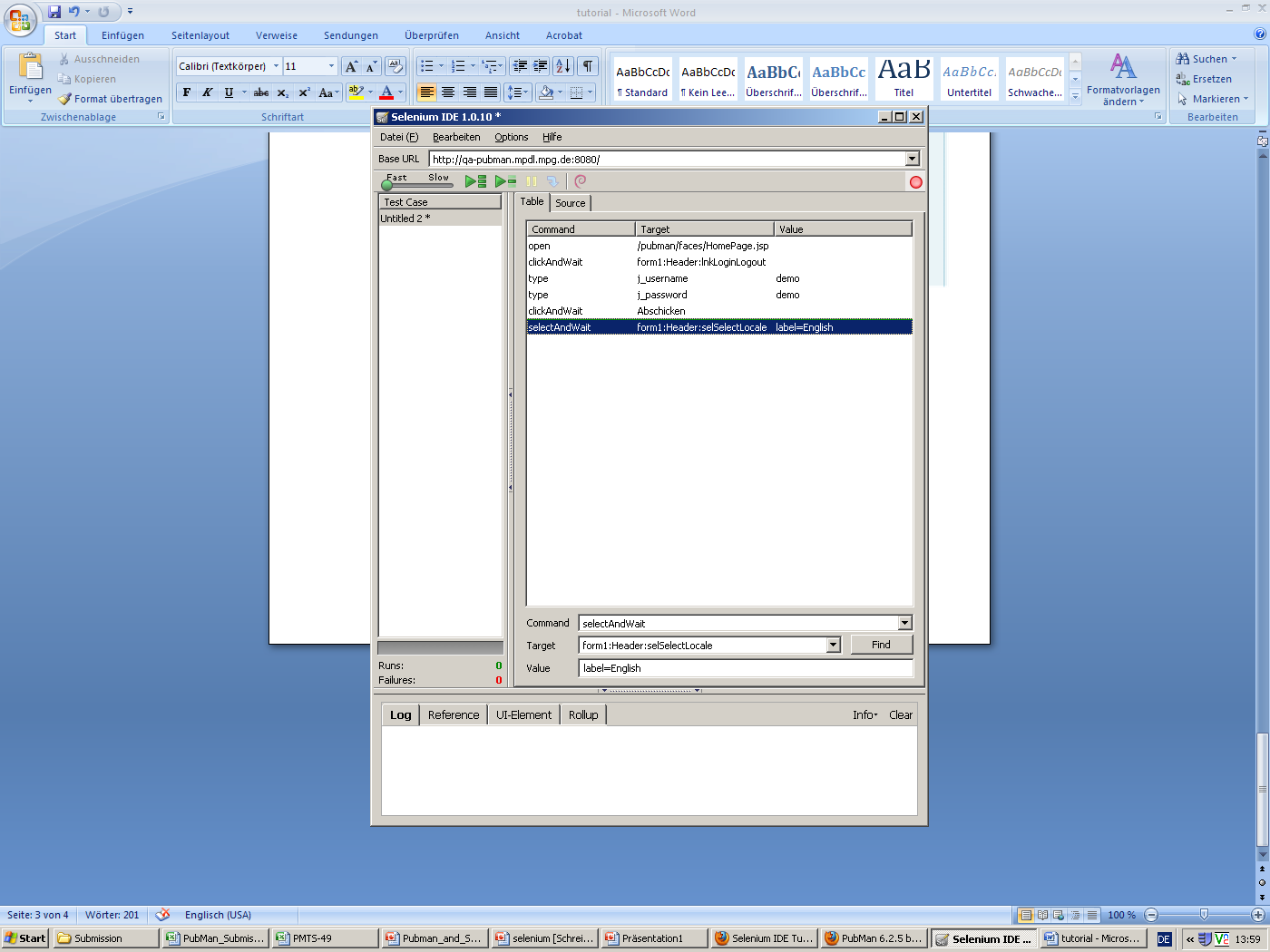 Select  full submission and choose the context “MPI for Psycholinguistics”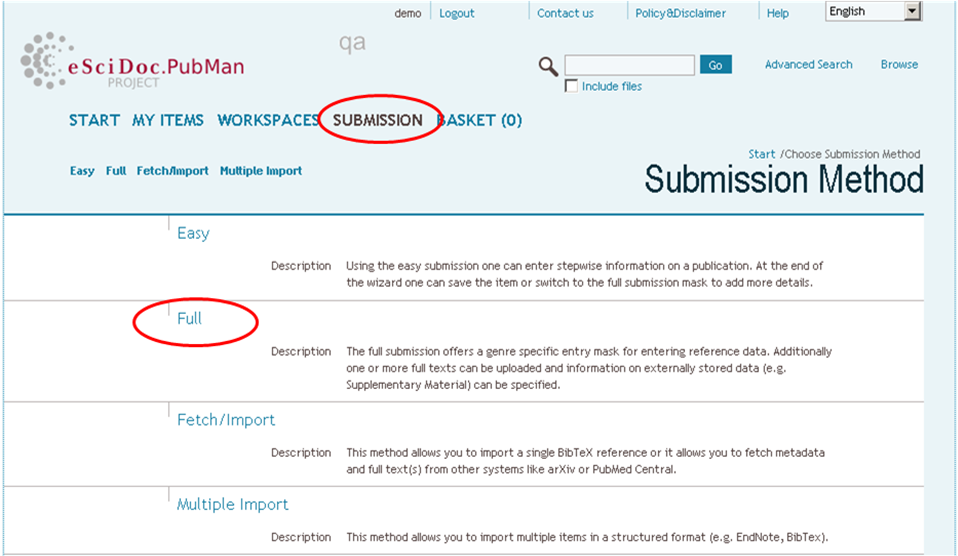 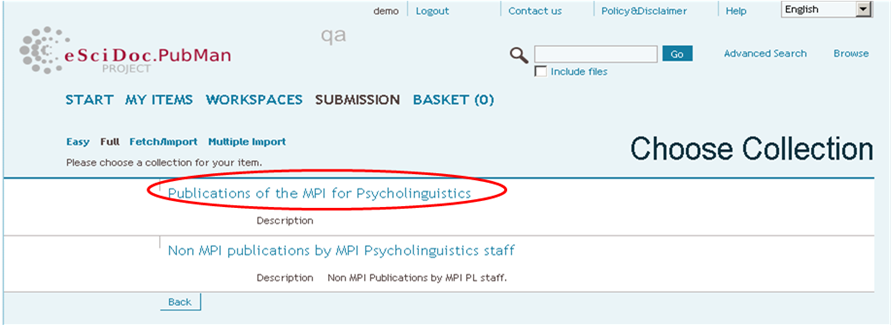 Select  Genre “Paper”, enter title “full submission paper”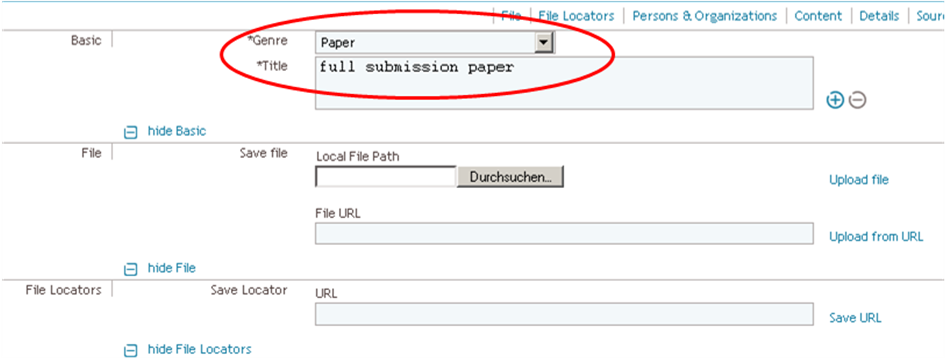 Choose “editor” as creator role, select an author from auto-suggest person list.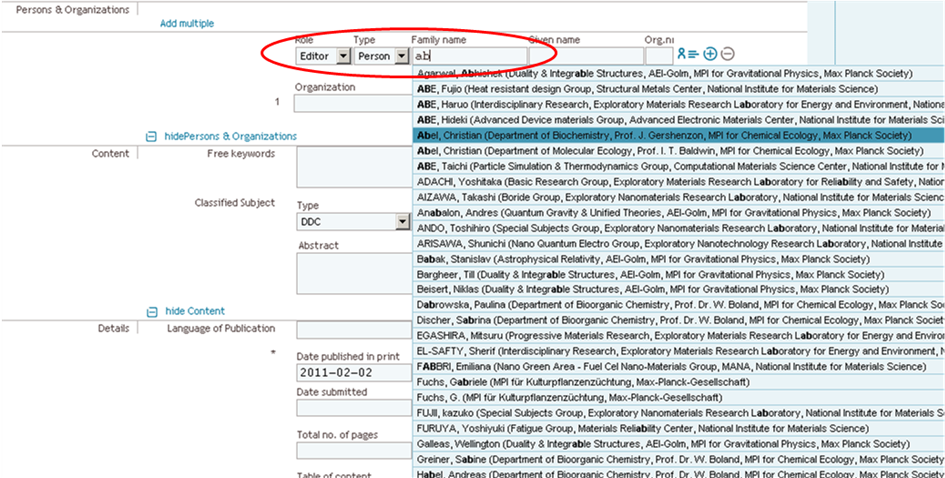 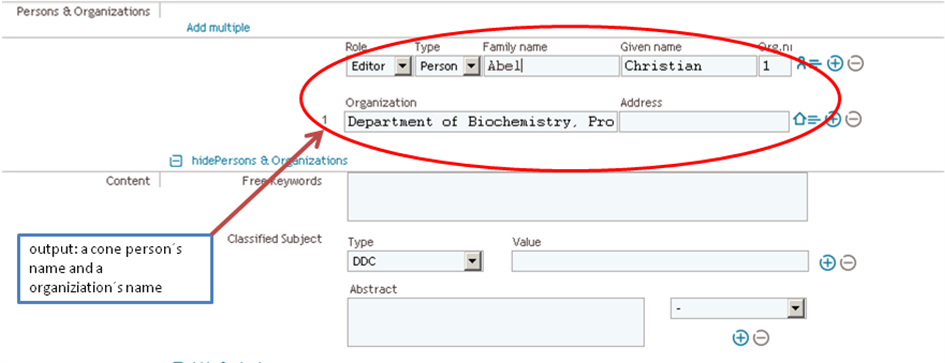 enter “Date published in print”  “2011-02-02”, save item.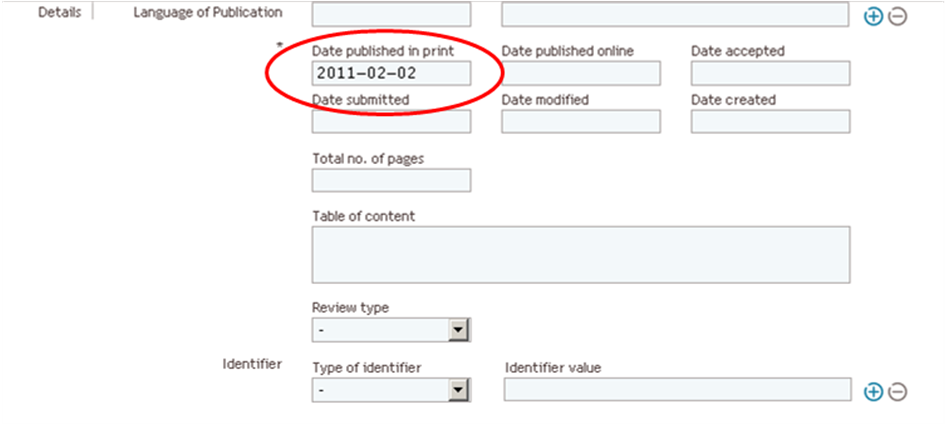 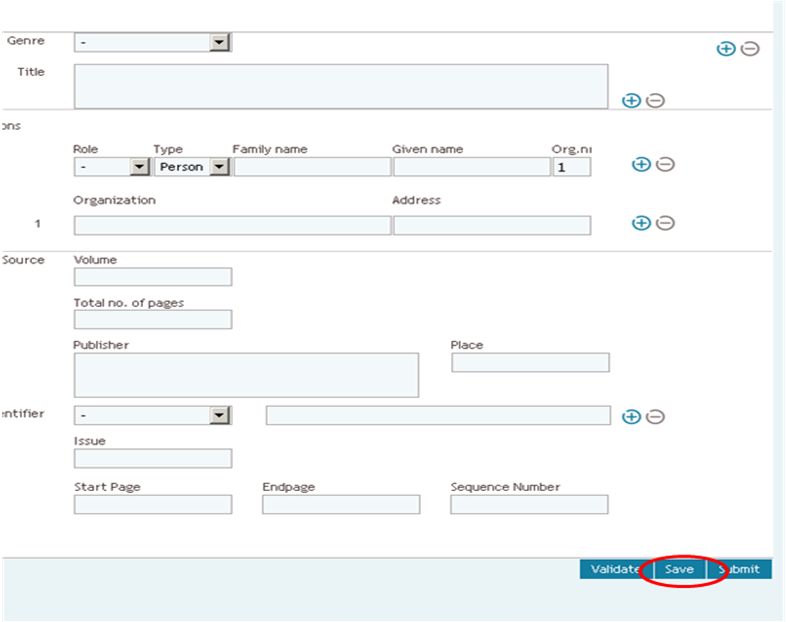 go to my items, open the previously created item "full submission paper ", edit it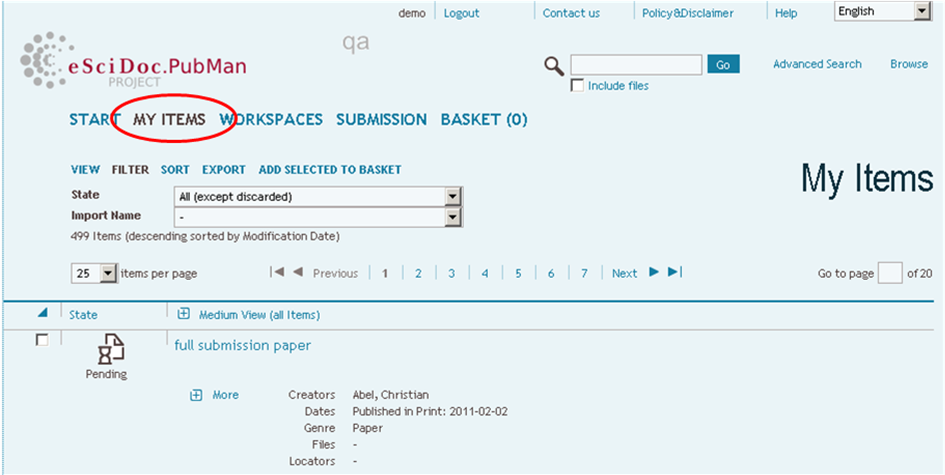 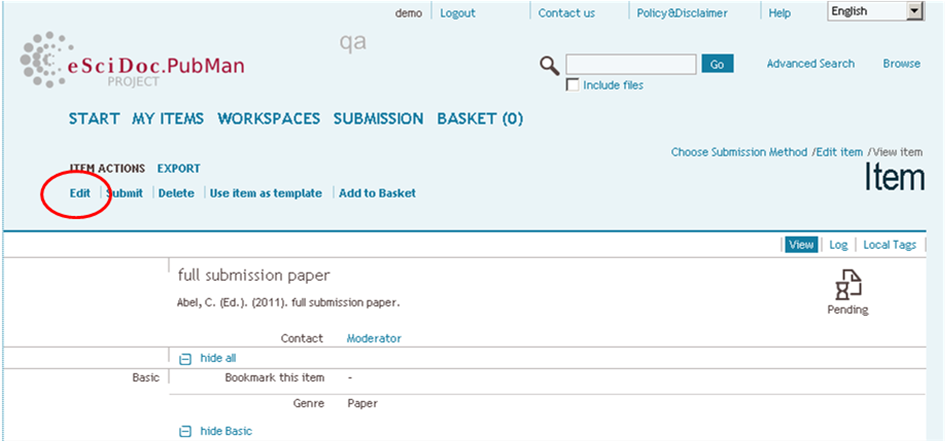 upload a file and add a file locator, select  “any fulltext” for both.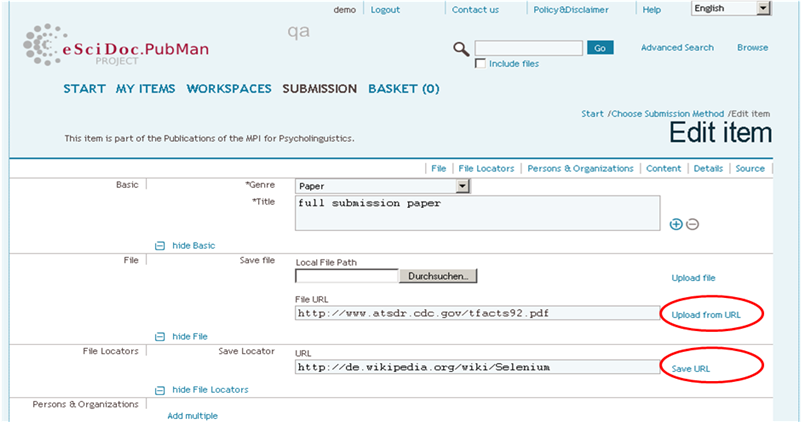 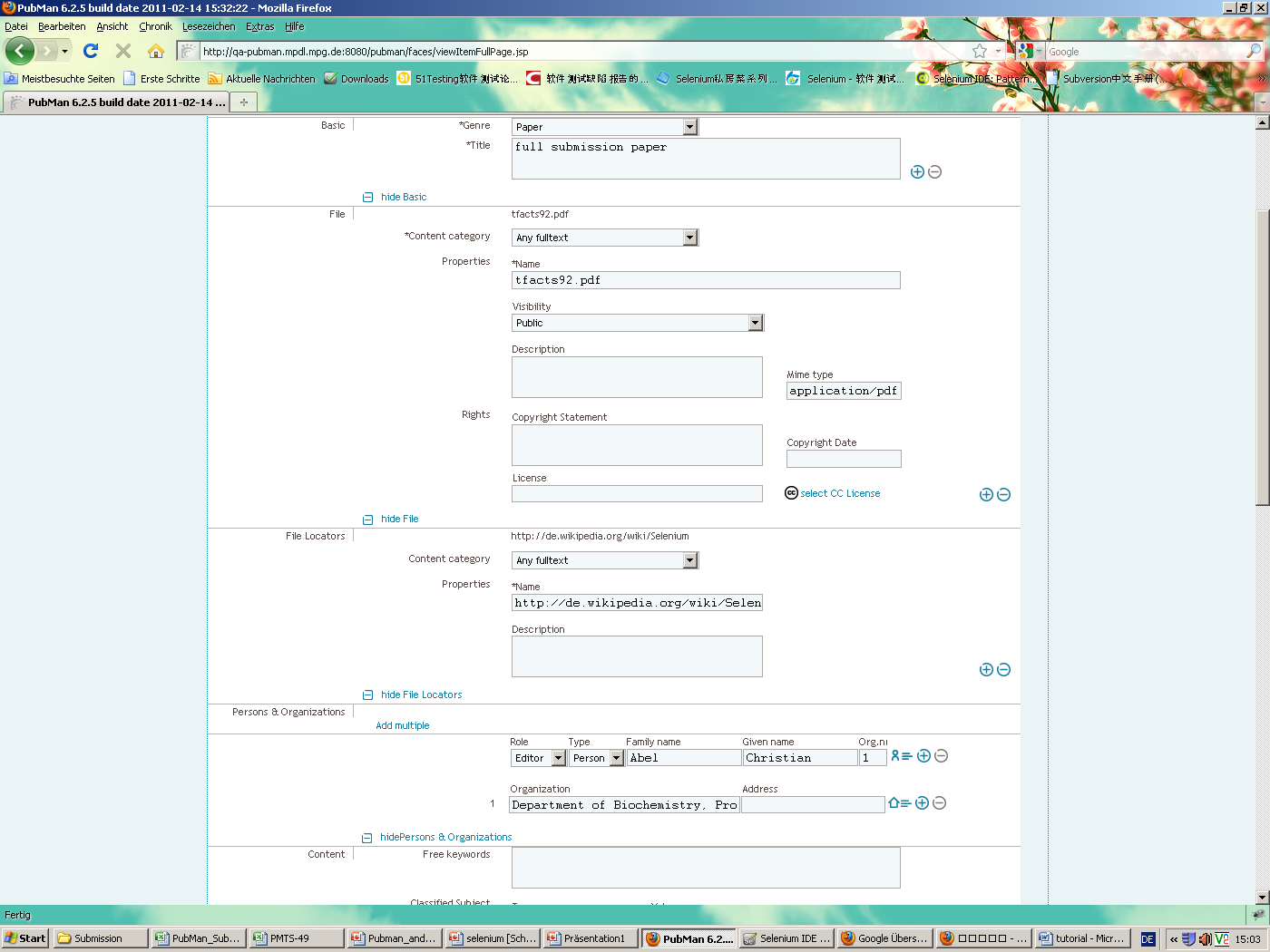 Save the item again and submit it.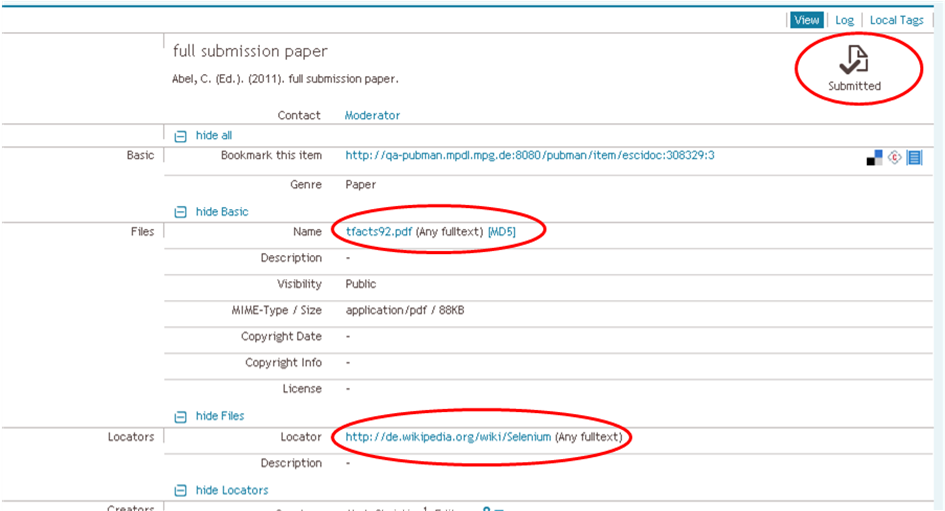 Click the Record icon to stop recording in Selenium IDE. The recorded test in Selenium IDE like below: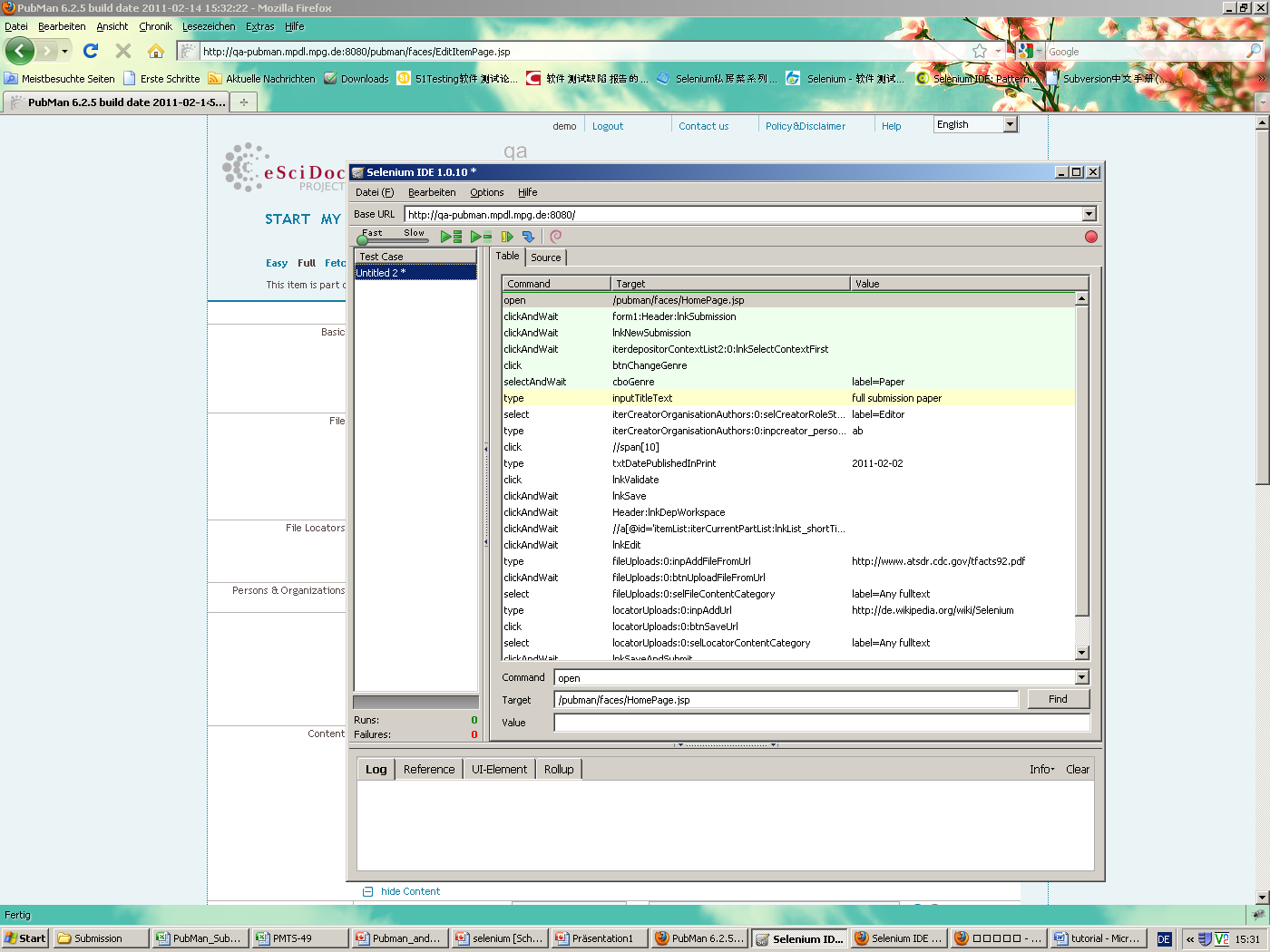 You can control test speed.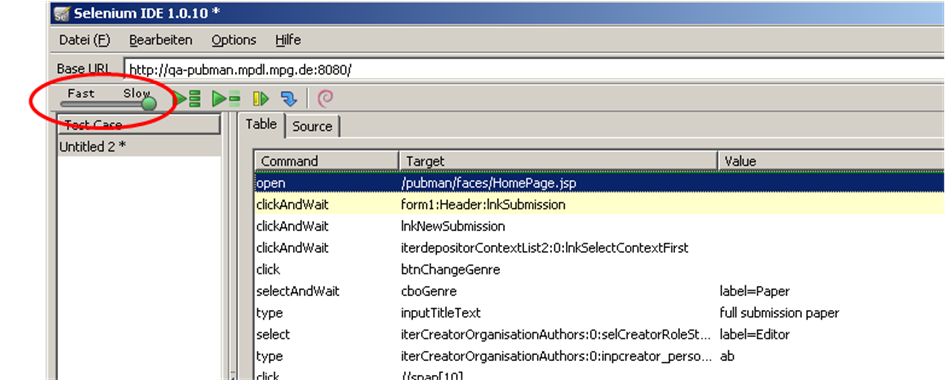 Click green play button for playing back the recorded test scripts (make sure that you are logged out of qa-pubman. 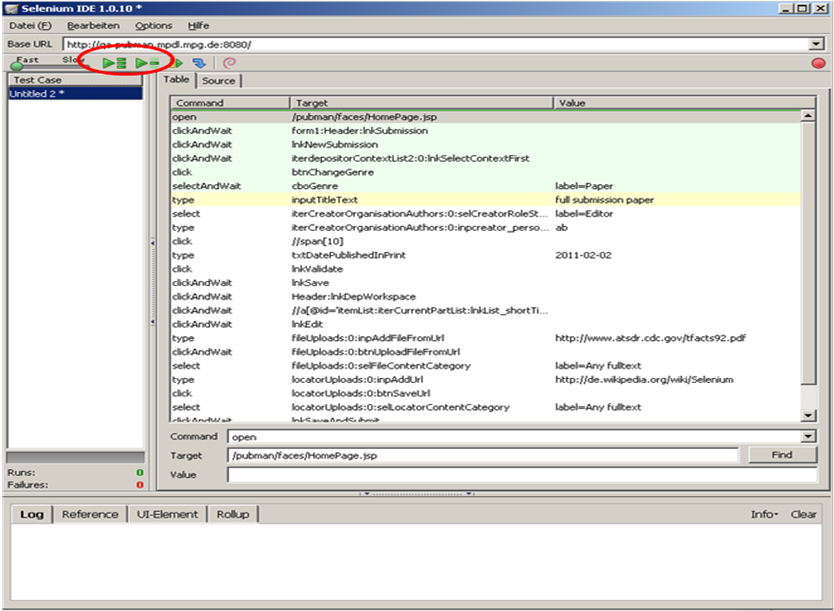 Make the required changes to the Test Case:Change ‘”type” to “mouseDown” and “keyPress” commands for activating auto-suggest cone person list:  Because the Auto Suggest List is not activated with the command ‘type’.  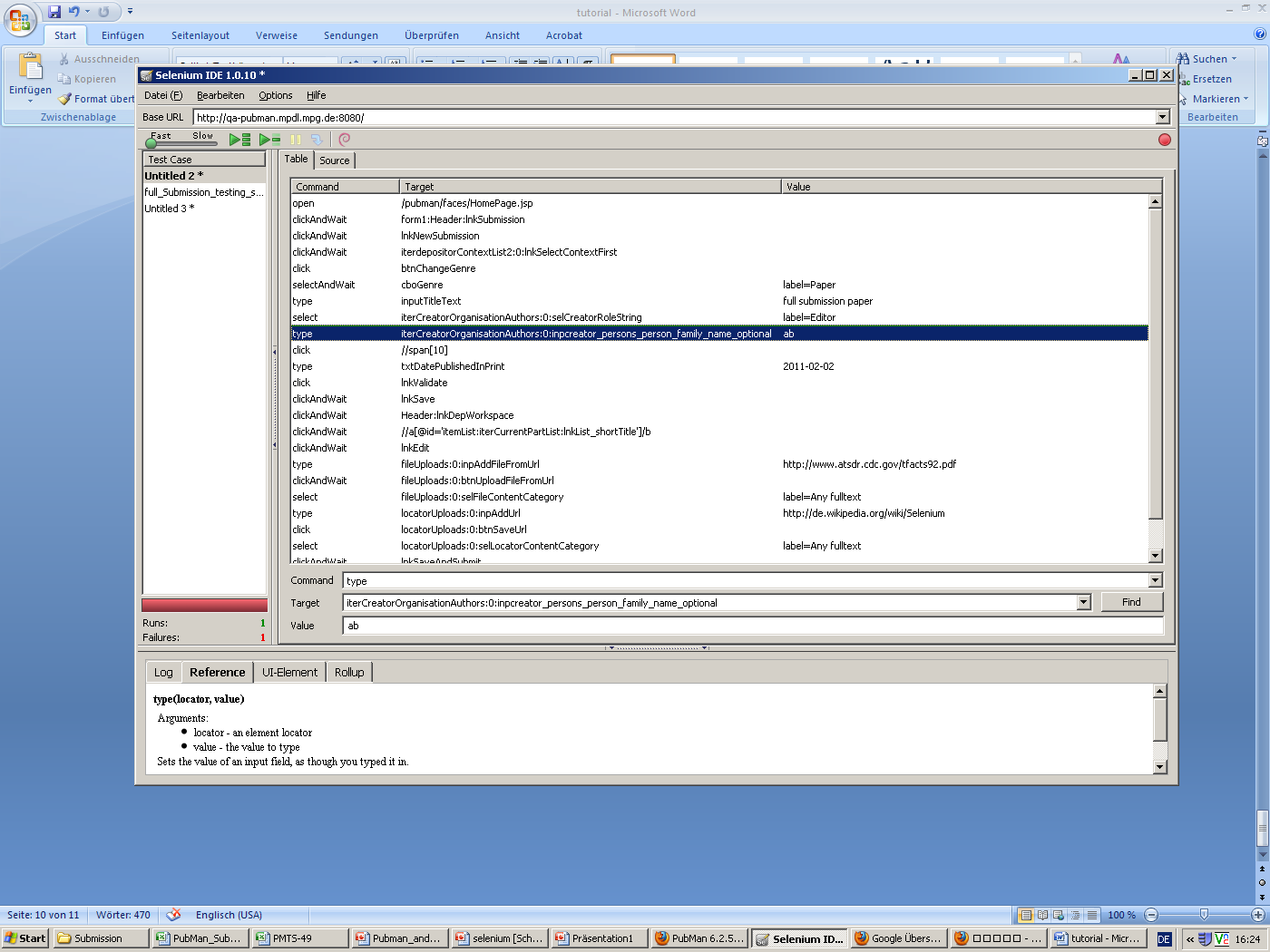 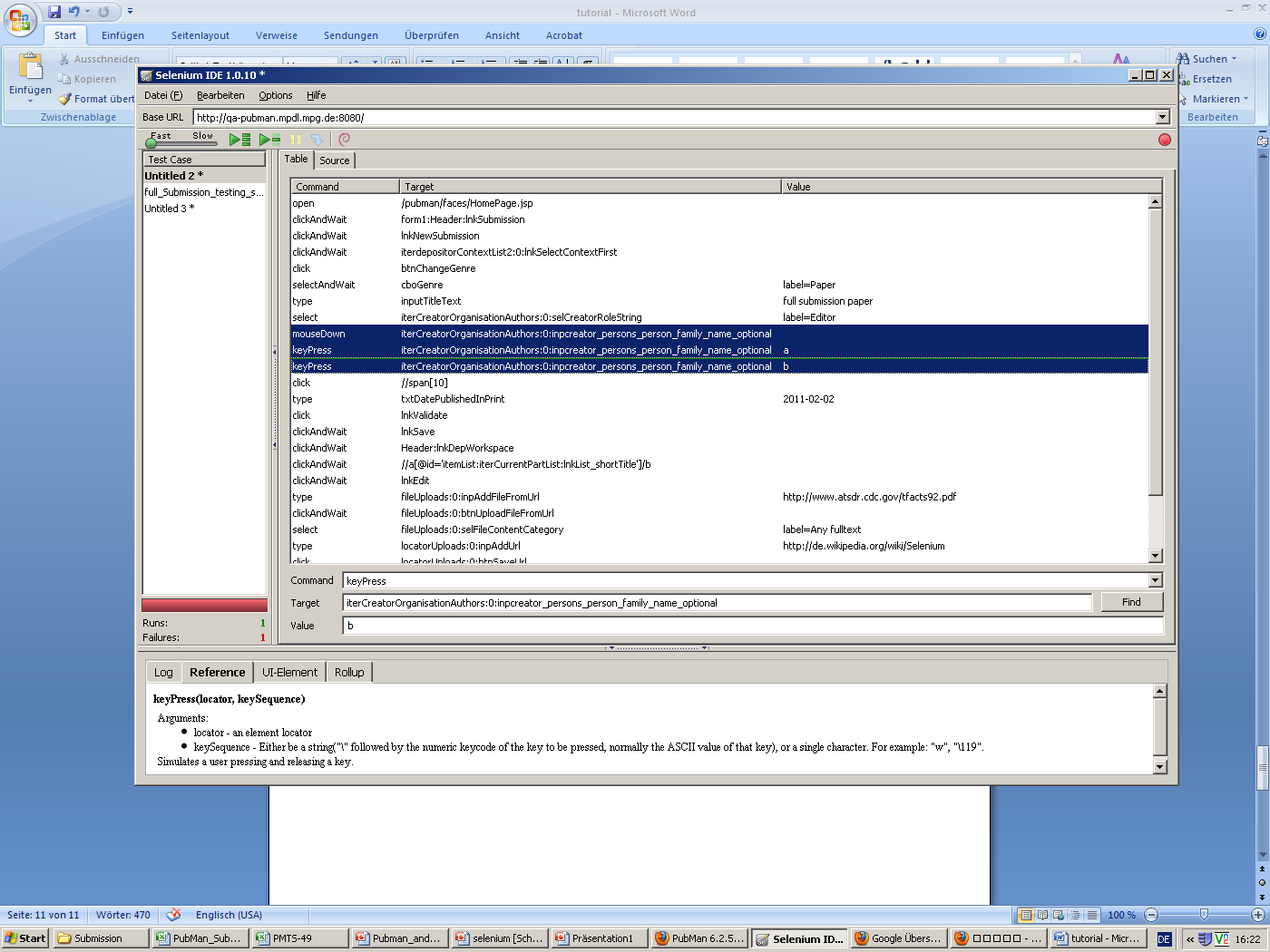 Change “click” to “mouseOver” then “click” commands, in order to simulate a hovering action first. Use Xpath ‘//ul[3]/li[5]’ as target.  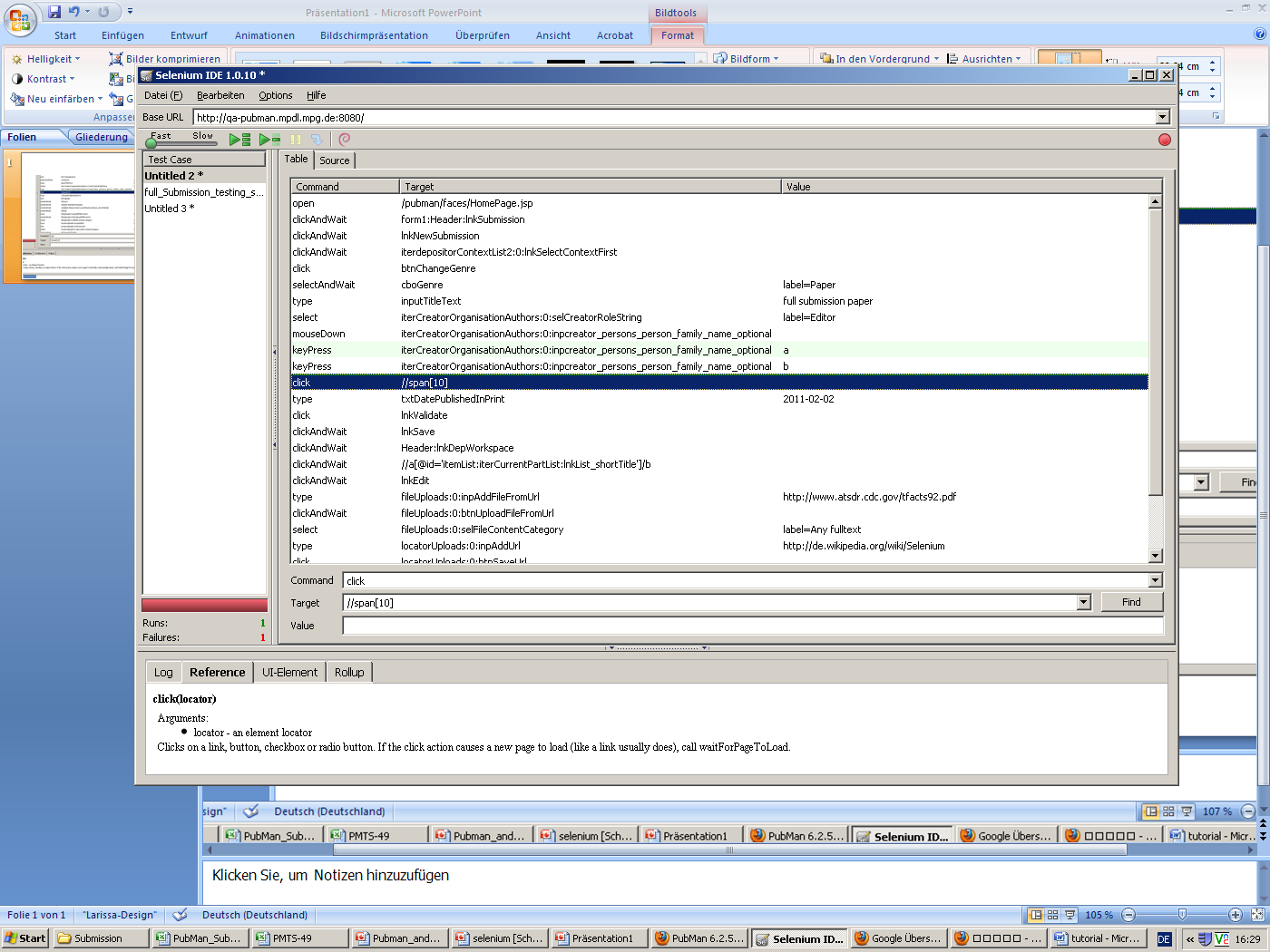 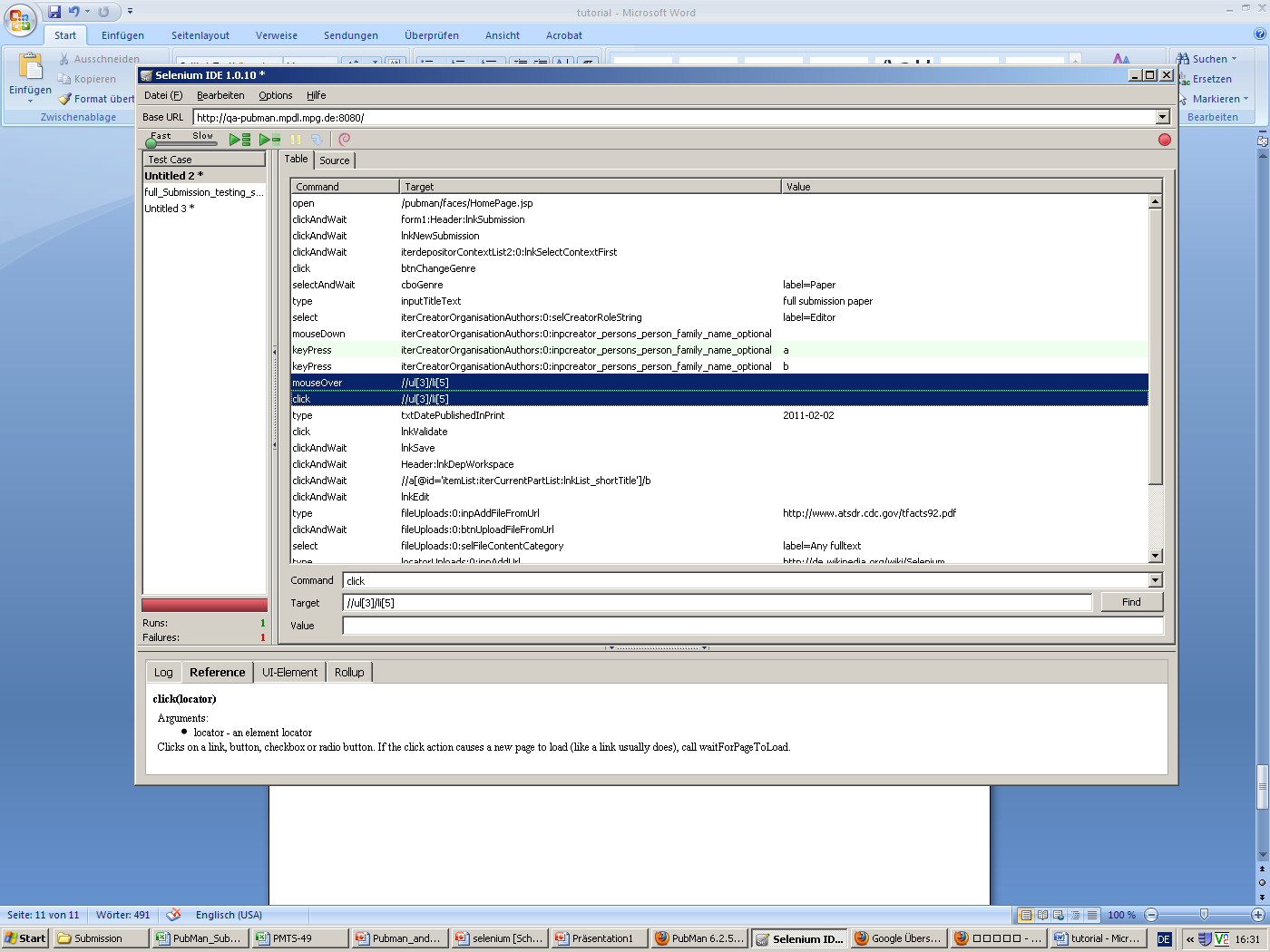 Add the “waitForElementPresent” command for  testing.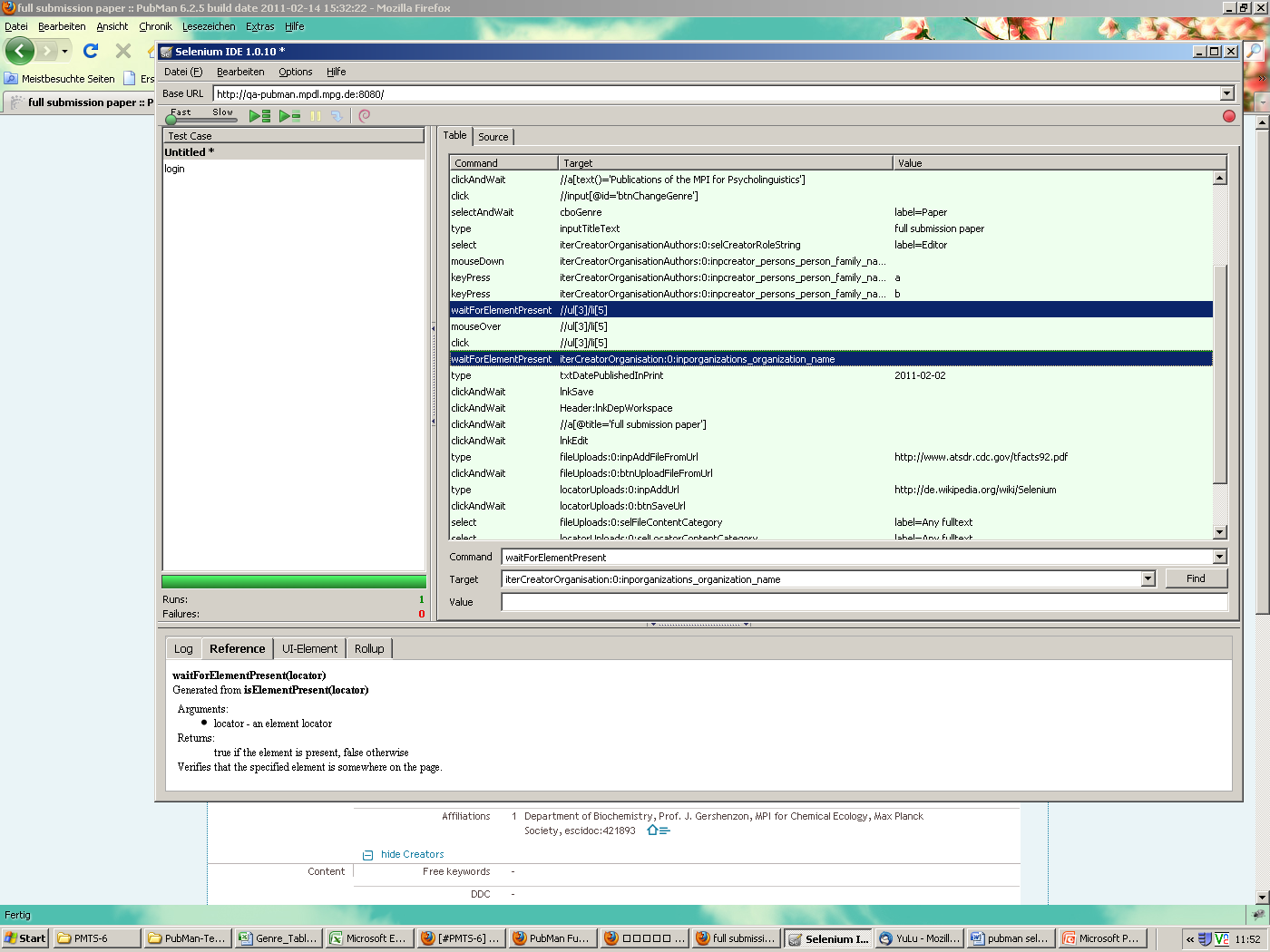 Change the target of the command “clickAndWait”: use  //a[@title='full submission paper'] instead of the target //a[@id='itemList:iterCurrentPartList:lnkList_shortTitle']/b  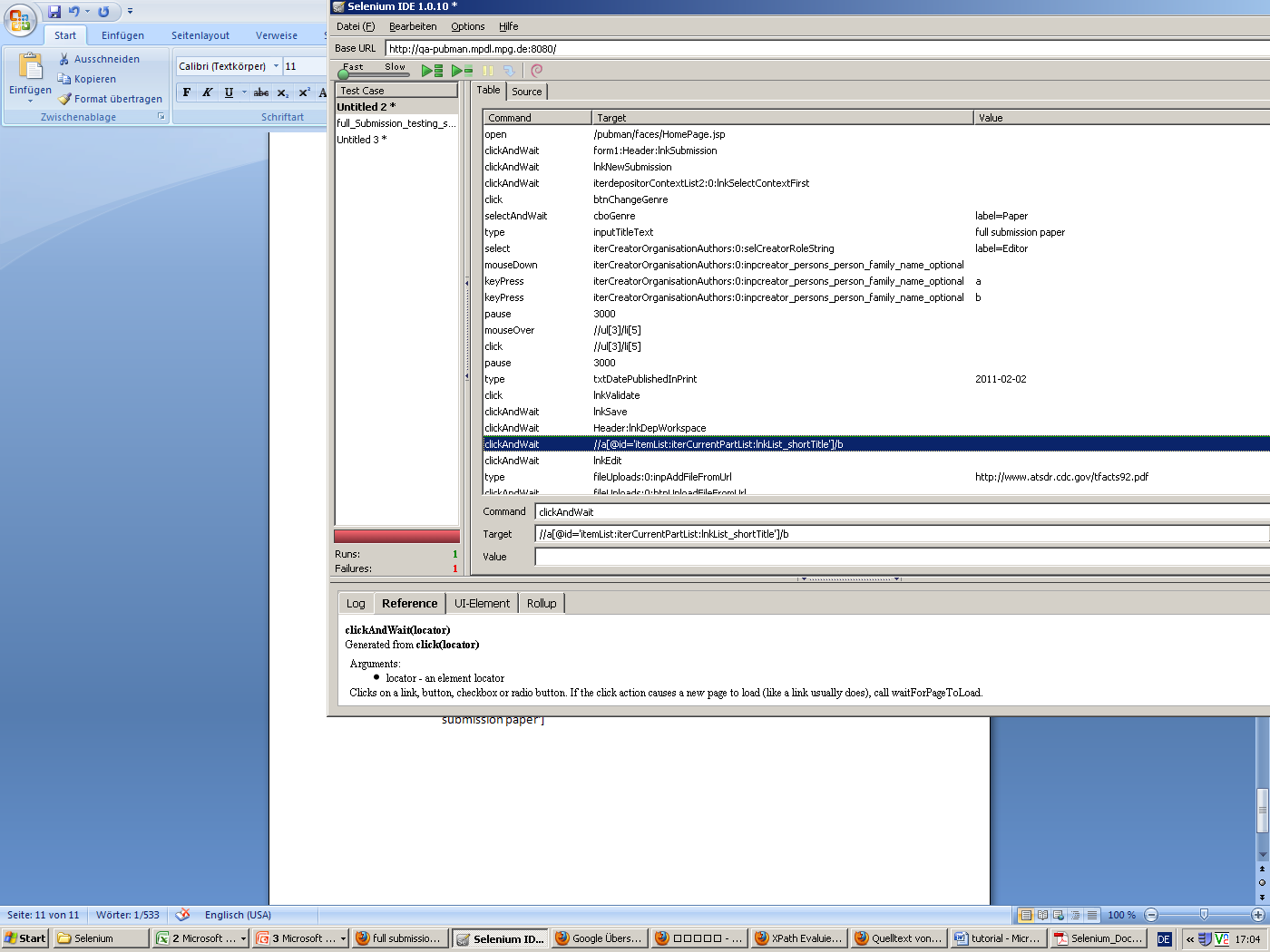 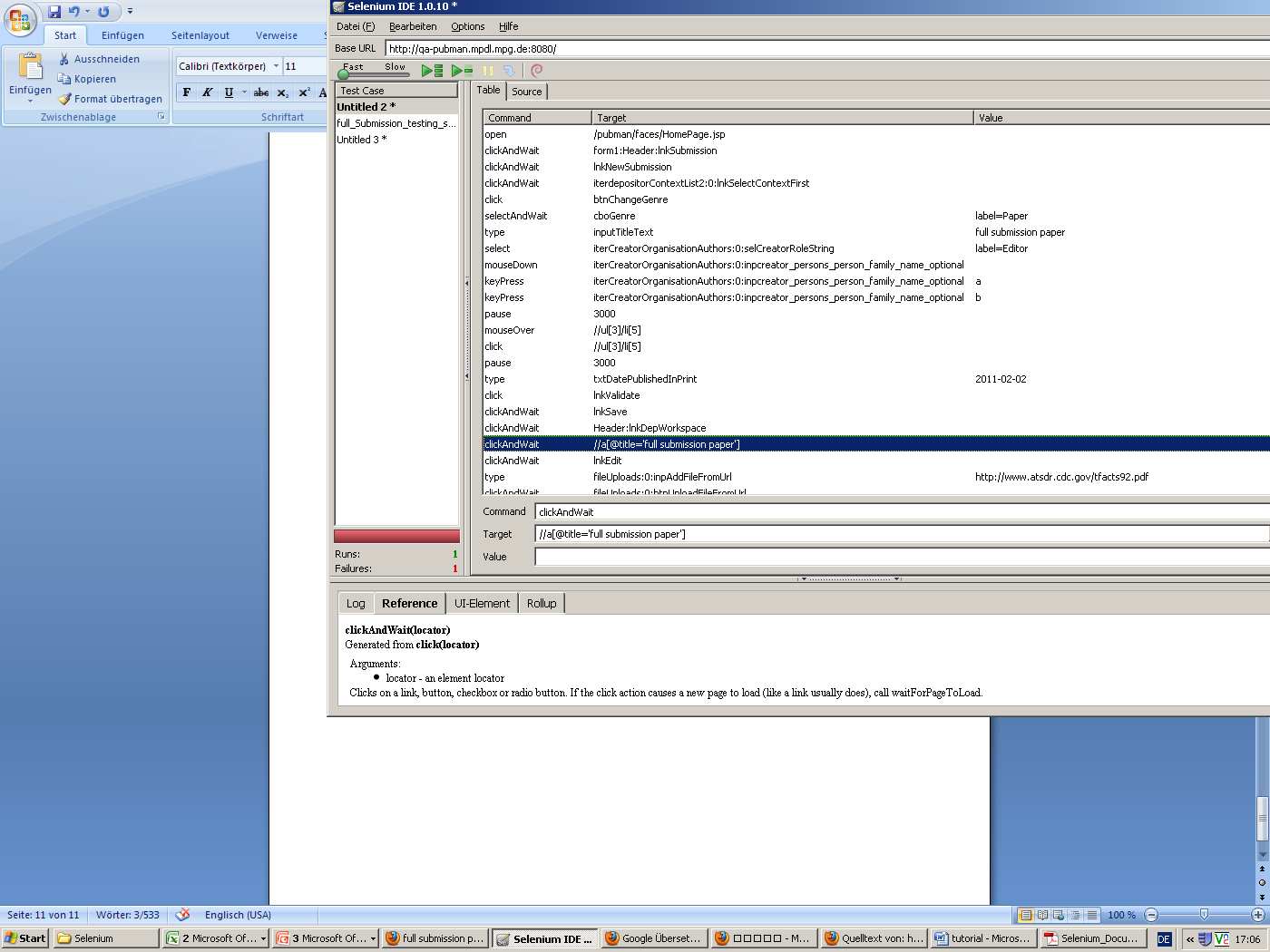 Start the test again, it runs successfully.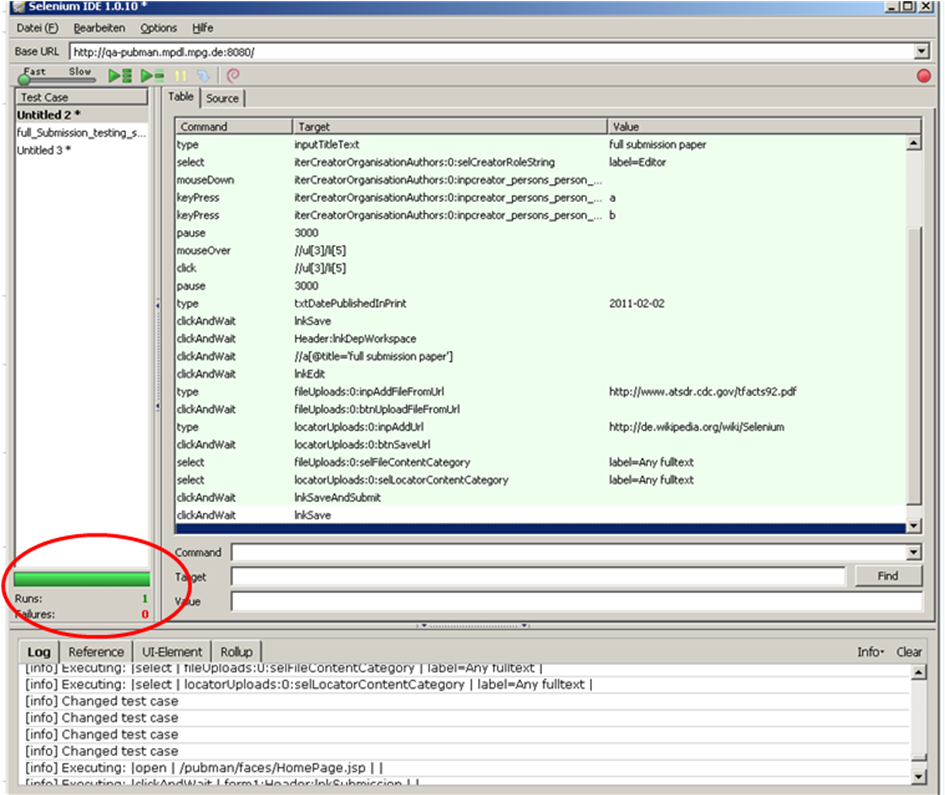 The test case can be exported in other different languages.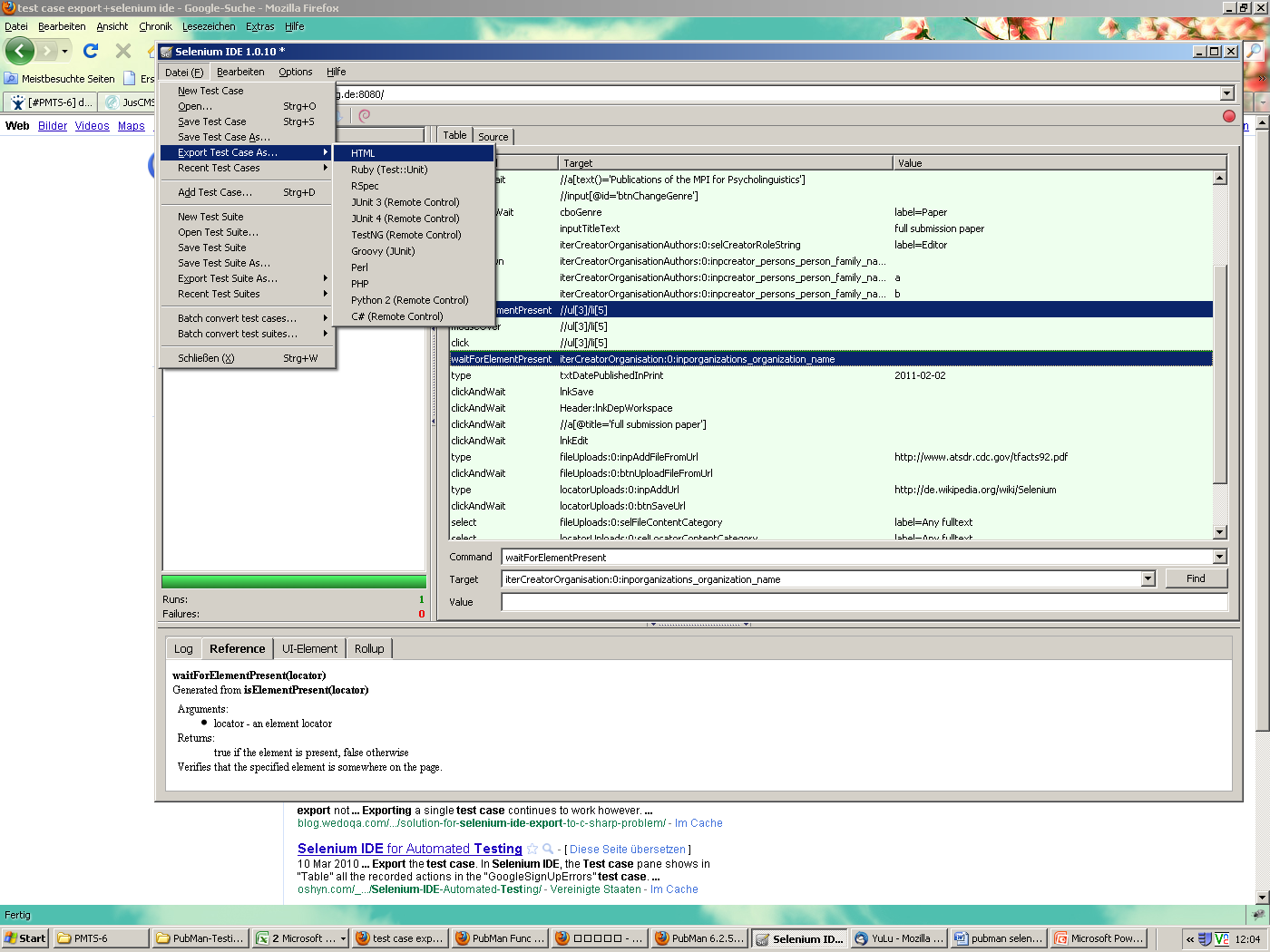 do full submissionsave itemgo to my itemsopen previously created itemedit itemadd MD, one file and one locatorsubmit item 